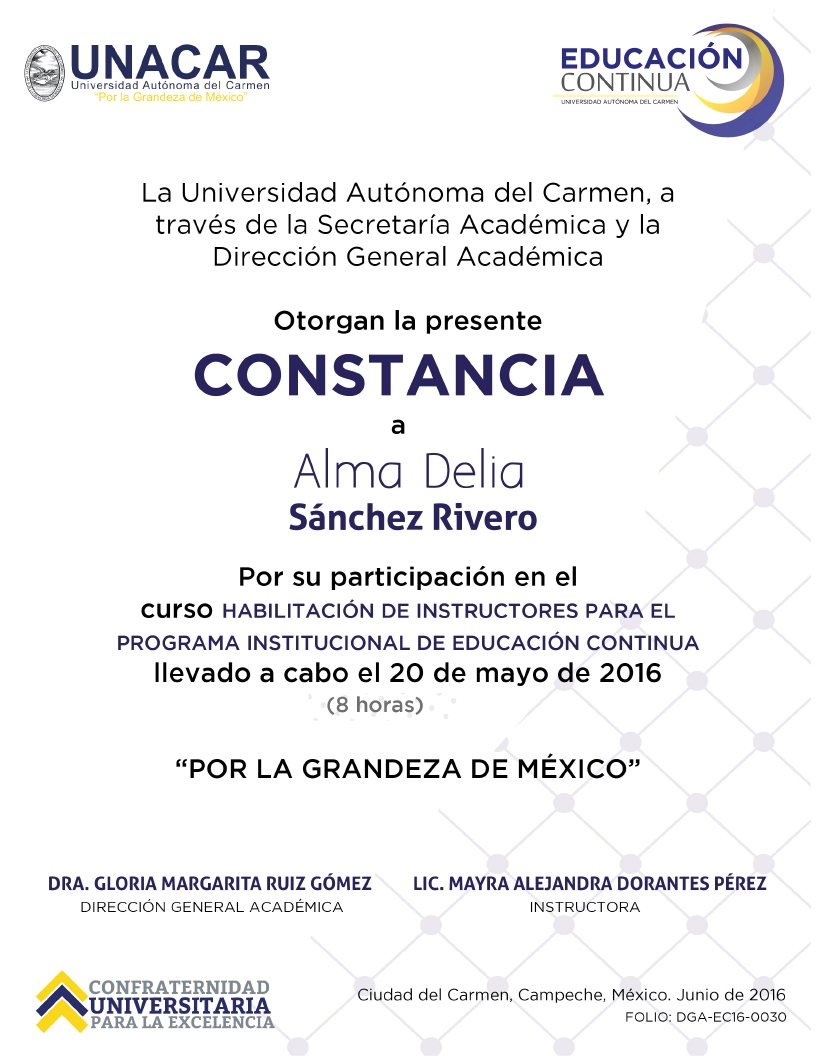 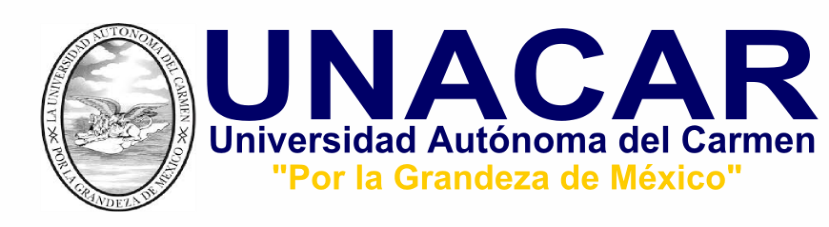 DOCENTES ACREDITADOS QUE PUEDEN SOLICITAR SU REGISTRO EN EL PROCESO DE CERTIFICACIÓN DE UNACARDOCENTES ACREDITADOS QUE PUEDEN SOLICITAR SU REGISTRO EN EL PROCESO DE CERTIFICACIÓN DE UNACARDOCENTES ACREDITADOS QUE PUEDEN SOLICITAR SU REGISTRO EN EL PROCESO DE CERTIFICACIÓN DE UNACARDOCENTES ACREDITADOS QUE PUEDEN SOLICITAR SU REGISTRO EN EL PROCESO DE CERTIFICACIÓN DE UNACARDOCENTES ACREDITADOS QUE PUEDEN SOLICITAR SU REGISTRO EN EL PROCESO DE CERTIFICACIÓN DE UNACARN#DOCENTESGENERACIÓNINSTITUCIÓN FORMADORAESCUELA1Blanco Pérez Alfredo3era./AcreditadoDiplomado/UADYDIURNA2Cabrales del Valle Marisol3era./AcreditadoDiplomado/UADYDIURNA3Canul Tun Elmán Rolando3era./AcreditadoDiplomado/UADYDIURNA4Casanova Gómez Luis Fernando3era./AcreditadoDiplomado/UADYDIURNA5Gutiérrez Gómez Manuel Joaquín3era./AcreditadoDiplomado/UADYDIURNA6Gerónimo Valencia David3era./Acreditado/Diplomado/UADYDIURNA7Hernández Cruz Lázaro del Carmen3era./AcreditadoDiplomado/UADYDIURNA8Lara Gómez Rosa Leydi3era./AcreditadoDiplomado/UADYDIURNA9Mancera Ochoa María Alejandra3era./AcreditadoDiplomado/UADYDIURNA10Mendoza García Gloriella3era./AcreditadoDiplomado/UADYDIURNA11Montes de oca Sánchez Luz Elena3era./AcreditadoDiplomado/UADYDIURNA12González Sáenz Carmen Alberto5ta/ AcreditadoDiplomado/UNACARDIURNA13Alatriste Vega Ernesto5ta/ AcreditadoDiplomado UNACARDIURNA14Machado Zavala Dolores5ta/ AcreditadoDiplomado UNACARDIURNA15Cantarell Evia Daniel Adán6ta/ AcreditadoDiplomado UNACARDIURNA16Benítez Herrera Domingo GuillermoAcreditado en la Séptima Generación BISDiplomado/UNACARDIURNA17Chí Dzul Eduardo Enrique2da./AcreditadoDiplomado/IPNMJGP18Collí Caamal Rogelio René2da./AcreditadoDiplomado/IPNMJGP19Montes de Oca Tejero Adriana del Socorro3ERA./AcreditadoDiplomado/UADYMJGP20Novelo Benzor  Adib Badhi7ma.AcreditadoDiplomado/UNACARMJGP